Положениео работе приёмной и апелляционной комиссий муниципального автономного учреждения дополнительного образования «Спортивная школа олимпийского резерва «Юность»Общие положения1.1. Положение о работе приёмной и апелляционной комиссий (далее Положение) в муниципальном автономном учреждении дополнительного образования «Спортивная школа олимпийского резерва «Юность» (далее - Учреждение) разработано в соответствии:- ФЗ от 04.12.2007 № 329-ФЗ «О физической культуре и спорте в Российской Федерации»;- приказом Минспорта России от 27.01.2023 № 57 «Об утверждении порядка приема на обучение по дополнительным образовательным программам спортивной подготовки»;- приказом министерства спорта Красноярского края от 19.05.2015 № 191п 
"Об установлении Порядка приема лиц в физкультурно-спортивные организации, созданные Красноярским краем или муниципальными образованиями Красноярского края и осуществляющими спортивную подготовку", с изменениями от 01.12.2021 № 528п;- Уставом Учреждения.1.2. Настоящее Положение регламентирует работу приёмной 
и апелляционной комиссий Учреждения при приёме граждан (далее - поступающих) на освоение дополнительных образовательных программ спортивной подготовки по видам спорта.1.3. Регламенты (приложение 1 ,2) деятельности приёмной и апелляционной комиссий утверждаются приказом директора Учреждения.1.4. На основании решения тренерского совета определяются сроки приема документов от поступающих на спортивную подготовку в Учреждение.1.5. Приёмная и апелляционная комиссии, осуществляют свою деятельность 
в целях организации приёма, проведения индивидуального отбора 
и зачисления, поступающих в Учреждение.1.6. Не позднее, чем за месяц до начала приема документов физкультурно-спортивная организация на своем информационном стенде 
и официальном сайте физкультурно-спортивной организации 
в информационно-телекоммуникационной сети Интернет размещает 
следующую информацию и документы с целью ознакомления 
с ними поступающих, а также родителей (законных представителей) несовершеннолетних поступающих:- копию устава Учреждения;- копию лицензии на осуществление образовательной деятельности 
(с приложениями);- документы, регламентирующие организацию и осуществление образовательной деятельности, права и обязанности обучающегося;- условия работы приемной и апелляционной комиссий Учреждения;- количество бюджетных мест в соответствующем году 
по дополнительным образовательным программам спортивной подготовки, 
а также количество вакантных мест для приема поступающих (при наличии);- сроки приема документов по дополнительным образовательным программам спортивной подготовки в соответствующем году;- сроки и место проведения индивидуального отбора поступающих 
в соответствующем году;- формы индивидуального отбора поступающих по каждой дополнительной образовательной программе спортивной подготовки;- нормативы общей физической и специальной физической подготовки 
для зачисления на обучение по каждой дополнительной образовательной программе спортивной подготовки;- систему оценок (отметок, баллов, показателей в единицах измерения), применяемую при проведении индивидуального отбора поступающих;- условия и особенности проведения индивидуального отбора 
для поступающих с ограниченными возможностями здоровья;- правила подачи и рассмотрения апелляций по процедуре 
и (или) результатам индивидуального отбора поступающих;- сроки зачисления поступающих в Учреждение;- образец заявления о приеме на обучение по дополнительным образовательным программам спортивной подготовки (далее - заявление 
о приеме) (приложение 3);-порядок оказания платных образовательных услуг, в том числе информацию о стоимости обучения по каждой дополнительной образовательной программе спортивной подготовки.Состав приёмной и апелляционной комиссий2.1. Состав приёмной и апелляционной комиссий утверждается распорядительным актом Учреждения.2.2. Председателем приёмной комиссии учреждения является руководитель Учреждения или лицо, им уполномоченное.2.3. Состав приёмной комиссии (не менее 5 человек) формируются 
из числа работников Учреждения, участвующих в реализации дополнительных образовательных программ спортивной подготовки. В состав приемной комиссии входят: председатель комиссии, заместитель председателя комиссии, секретарь комиссии (при необходимости) и иные члены комиссии2.4. Председателем апелляционной комиссии является руководитель Учреждения (в случае, если он не является председателем приемной комиссии) или лицо, им уполномоченное.2.5. Состав апелляционной комиссии (не менее З человек) формируется 
из числа работников Учреждения, не входящих в состав приемной комиссии. В состав апелляционной комиссии в обязательном порядке входит работник юридической службы Учреждения.Организация работы секретаря приёмной комиссииОрганизацию работы приёмной и апелляционной комиссий, организацию личного приёма руководителем Учреждения совершеннолетних поступающих, а также родителей (законных представителей) несовершеннолетних поступающих осуществляет секретарь приёмной комиссии.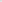 Секретарь приёмной комиссии обеспечивает функционирование специальных телефонных линий, а также раздела сайта Учреждения 
в информационно - телекоммуникационной сети” Интернет”, для оперативных ответов на обращения, связанные с приёмом граждан для освоения дополнительных образовательных программ спортивной подготовки.Секретарь приемной комиссии, в сроки, определенные Учреждением, для всех желающих поступить на освоение дополнительных образовательных программ спортивной подготовки при подаче заявления о приеме осуществляет приём следующих документов:- копия документа, удостоверяющего личность поступающего, 
или копия свидетельства о рождении;- копия документа, удостоверяющего личность родителя (законного представителя) несовершеннолетнего поступающего, и (или) документа, подтверждающего родство, установление опеки и попечительства;- медицинское заключение о допуске к прохождению спортивной подготовки;- 2 фотографии поступающего (в формате 3х4 см).3.4. Заявление и документы, указанные в пункте 2.4 Положения, подаются одним из следующих способов:- лично в Учреждение;- через операторов почтовой связи общего пользования заказным письмом 
с уведомлением о вручении;- в электронной форме (документ на бумажном носителе, преобразованный 
в электронную форму путем сканирования или фотографирования 
с обеспечением машиночитаемого распознавания его реквизитов) посредством электронной почты Учреждения или электронной информационной системы Учреждения, в том числе с использованием функционала сайта Учреждения, или иным способом с использованием информационно-телекоммуникационной сети «Интернет».3.5. Секретарь приёмной комиссии на каждого поступающего формирует личное дело, в котором хранятся сданные документы и материалы результатов индивидуального отбора. Личные дела поступающих хранятся в Учреждении 3 месяца с начала объявления приема в Учреждение.3.6. Секретарь приёмной комиссии формирует пакет документов 
по проведению индивидуального отбора: ведомости по каждому виду тестов индивидуального отбора (приложение 3);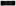 единый сводный протокол по видам тестов индивидуального отбора (приложение 4).3.7.Секретарь приёмной комиссии за 2 часа до проведения индивидуального отбора выдает председателю приемной комиссии пакет документов 
по проведению индивидуального отбора.3.8. Секретарь приёмной комиссии в этот же день по окончанию тестирования принимает от председателя приёмной комиссии заполненный пакет документов по проведению индивидуального отбора и протокол решения приёмной, комиссии о результатах индивидуального отбора.3.9.Секретарь приёмной комиссии размещает в разделе сайта Учреждения 
в информационно-телекоммуникационной сети ”Интернет” результаты индивидуального отбора поступающих и списки зачисленных на программы спортивной подготовки по видам спорта в соответствии с регламентом работы приёмной комиссии.3.10.Секретарь приемной комиссии принимает заявления об апелляции 
не позднее следующего рабочего дня после объявления результатов индивидуального отбора.3.11. Секретарь приёмной комиссии назначает время заседания апелляционной комиссии не позднее одного рабочего дня со дня подачи заявления об апелляции и приглашает поступающих, либо родителей (законных представителей) несовершеннолетних поступающих, подавших апелляцию, на заседании апелляционной комиссии.3.12. Секретарь приёмной комиссии направляет для рассмотрения апелляции в апелляционную комиссию заявление об апелляции и протоколы заседания приёмной комиссии, результаты индивидуального отбора.3.13. Секретарь приёмной комиссии после заседания апелляционной комиссии принимает следующие документы:заявление об апелляции (приложение 5);протоколы заседания приемной комиссии;результаты индивидуального отбора;протокол заседания апелляционной комиссии (приложение 6).3.14.Секретарь приёмной комиссии при положительном решении апелляционной комиссии назначает время повторного проведения индивидуального отбора в течение трёх рабочих дней со дня принятия решения о целесообразности такого отбора.3.15.Секретарь приёмной комиссии при положительном решении апелляционной комиссии формирует пакет документов по проведению повторного индивидуального отбора.3.16. Секретарь приёмной комиссии за 2 часа до проведения индивидуального отбора выдает председателю апелляционной комиссии пакет документов по проведению повторного индивидуального отбора.3.17.Секретарь приёмной комиссии принимает заполненный пакет документов по проведению повторного индивидуального отбора.3.18.Секретарь приёмной комиссии готовит список зачисленных 
в Учреждение на освоение дополнительных образовательных программ спортивной подготовки на основании протоколов решений приёмной 
и апелляционной комиссий.Организация работы приёмной комиссии УчрежденияПредседатель приёмной комиссии Учреждения за 2 часа до проведения индивидуального отбора принимает у секретаря приёмной комиссии пакет документов по проведению индивидуального отбора.Председатель приёмной комиссии Учреждения распределяет обязанности членов приёмной комиссии по приему тестов (контрольных нормативов) и выдает протоколы по каждому виду тестов индивидуального отбора.Председатель приёмной комиссии доводит для всех поступающих организацию проведения тестирования не позднее, чем за 20 минут до начала тестирования.Члены комиссии доводят до поступающих виды тестов индивидуального отбора правила приёма и зачета результата.Члены комиссии проводят тестирование в соответствии с правилами.Члены приёмной комиссии фиксируют результаты в протоколе 
по каждому виду тестов индивидуального отбора. Результаты тестов записывают в протокол синей шариковой ручкой. Каждый член комиссии подписывает протокол по видам тестов индивидуального отбора.По окончании каждого тестирования член комиссии по видам индивидуального тестирования доводит результаты тестов до всех поступающих.По окончании тестирования приёмная комиссия заполняет сводный протокол в соответствии с распорядительным документом о системе оценок, применяемой при проведении индивидуального отбора поступающих.Председатель приёмной комиссии в тот же день отдает секретарю приёмной комиссии все документы по приему поступающих, протокол заседания приёмной комиссии с вынесенным решением приемной комиссии 
о зачислении в Учреждение.Приёмная комиссия на основании результатов формирует сводный протокол индивидуального тестирования, принимает решение о зачислении поступающих в Учреждение на освоение дополнительных образовательных программ спортивной подготовки.Организация работы апелляционной комиссии УчрежденииПредседатель апелляционной комиссии перед заседанием апелляционной комиссии принимает от секретаря приёмной комиссии заявление об апелляции и протоколы заседания приёмной комиссии, результаты индивидуального отбора.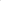 Председатель апелляционной комиссии проводит заседание апелляционной комиссии. Апелляционная комиссия принимает решение 
о целесообразности или нецелесообразности повторного проведения индивидуального отбора в отношении поступающего. Данное решение принимается большинством голосов членов.Подача и рассмотрение апелляции6.1. Совершеннолетние обучающиеся (поступающие) в Учреждение, а также родители (законные представители) несовершеннолетних поступающих вправе подать письменную апелляцию по процедуре и (или) результатам проведения индивидуального отбора (далее - апелляция) в апелляционную комиссию не позднее следующего рабочего дня после объявления результатов индивидуального отбора.6.2. Апелляция рассматривается не позднее одного рабочего дня со дня 
ее подачи на заседании апелляционной комиссии, на которое приглашаются поступающие или родители (законные представители) несовершеннолетних 
поступающих, подавшие апелляцию.Для рассмотрения апелляции секретарь приемной комиссии направляет 
в апелляционную комиссию протоколы заседания приемной комиссии, 
результаты индивидуального отбора.6.4. Апелляционная комиссия принимает решение о целесообразности 
или нецелесообразности повторного проведения индивидуального отбора 
в отношении поступающего. Данное решение принимается большинством голосов членов апелляционной комиссии, участвующих в заседании, 
при обязательном присутствии председателя апелляционной комиссии 
и оформляется протоколом. При равном числе голосов председатель 
апелляционной комиссии обладает правом решающего голоса.Решение апелляционной комиссии доводится до сведения подавшего апелляцию поступающего или законных представителей 
несовершеннолетнего поступающего, подавших апелляцию, под подпись 
в течение одного рабочего дня со дня принятия решения, после чего передается в приемную комиссию.6.6.Индивидуальный отбор поступающего проводится повторно в случае невозможности определения достоверности результатов индивидуального отбора поступающего без его повторного проведения, а также в случае выявления технических неисправностей оборудования или спортивного инвентаря в течение трех рабочих дней со дня принятия решения  
о целесообразности такого отбора в присутствии не менее чем двух членов апелляционной комиссии.6.7. Подача апелляции по процедуре и (или) результатам проведения повторного индивидуального отбора поступающих не допускается.Приложение 1РЕГЛАМЕНТ работы приёмной комиссии муниципального автономного учреждения дополнительного образования«Спортивная школа олимпийского резерва «Юность»Приложение 2РЕГЛАМЕНТработы апелляционной комиссии муниципального автономного учреждения дополнительного образования«Спортивная школа олимпийского резерва «Юность»Приложение 3от ____________________________________(фамилия и инициалы родителя)ЗаявлениеПрошу принять моего сына/мою дочь в муниципальное автономное учреждение дополнительного образования «Спортивная школа олимпийского резерва «Юность» (далее - МАУДО «СШОР «Юность») на освоение дополнительной образовательной программы спортивной подготовки по виду спорта __________________________________                              (вид спорта)Ф.И.О. поступающего __________________________________________________________Дата рождения «_____» _______________ г. Место рождения _________________________Основной документ, удостоверяющий личность: ___________________________________серия: ___________________________ номер: ______________________________________Гражданство (при наличии) _____________________________________________________Адрес проживания _____________________________________________________________Место регистрации (с индексом) _____________________________________________________________________________Контактный телефон поступающего_______________ Домашний телефон _____________Место учебы___________________________________________ Класс _________________Сведения о родителях (законных представителях):Мать: Ф.И.О. _________________________________________________________________место работы _________________________________________________________________должность ____________________________________________________________________телефон: сотовый _________________________ рабочий_____________________________Отец: Ф.И.О. _________________________________________________________________место работы _________________________________________________________________должность ____________________________________________________________________телефон: сотовый _________________________ рабочий_____________________________ПриложенияМедицинское заключение о допуске к прохождению спортивной подготовки.Копия свидетельства о рождении/паспорта.Копия документа, удостоверяющего личность родителя (законного представителя) несовершеннолетнего поступающего, и (или) документа, подтверждающего родство, установление опеки и попечительстваФотография 3х4, 2 шт.Дата: ____________________			Подпись: ___________________________Дата зачисления, № приказа_____________________________________________________Дата отчисления, № приказа _____________________________________________________С Уставом МАУДО «СШОР «Юность», дополнительными образовательными программами спортивной подготовки, правилами внутреннего распорядка, порядком приёма и другими 
документами, регламентирующими организацию процесса спортивной подготовки, ознакомлен (а) 
и обязуюсь их выполнять.«_____» _________ 20_____ г.	____________________________________________(Подпись заявителя)			(Инициалы, фамилия заявителя)Согласие на обработку персональных данных поступающего на освоение дополнительной образовательной программы спортивной подготовкиОператор персональных данных МАУДО «СШОР «Юность» (далее - Учреждение).Адрес оператора (образовательного учреждения): 660055, Красноярск, ул. Джамбульская 19 Б, корпус 1. Основной целью обработки персональных данных занимающегося является обеспечение наиболее полного исполнения образовательным учреждением своих обязанностей, обязательств и компетенций, определённых Законом Российской Федерации «Об образовании». Название образовательного учреждения гарантирует, 
что обработка персональных данных осуществляется в соответствии с действующим законодательством.Я, _________________________________________________________________________Ф.И.О. одного из родителей (законных представителей)подтверждаю своё согласие на обработку персональных данных включая: сбор, систематизацию, накопление, хранение, уточнение (обновление, изменение), обезличивание, распространение (в том числе передача третьим лицам) персональных данных, а также осуществление любых иных действий с моими персональными данными (или подопечного лица), предусмотренных действующим законодательством, в том числе данными свидетельства о рождении, паспорта, данными медицинской карты, адреса проживания, а также сведениями об успеваемости и внеучебной занятости, 
о поведенческом статусе, сведениями о правонарушениях и прочими сведениями.Данное согласие действует на период обучения в образовательном учреждении
в период хранения личного дела в учреждении. Я подтверждаю, что давая такое согласие,
я действую своей волей и в своих интересах (или интересах подопечного).Я проинформирован, что Учреждение будет обрабатывать персональные данные 
как неавтоматизированным, так и автоматизированным способом обработки.Я оставляю за собой право отозвать своё соглашение посредством составления соответствующего письменного документа, который может быть направлен мной в адрес Учреждения по почте заказным письмом с уведомлением о вручении либо вручен лично под расписку представителю Учреждения.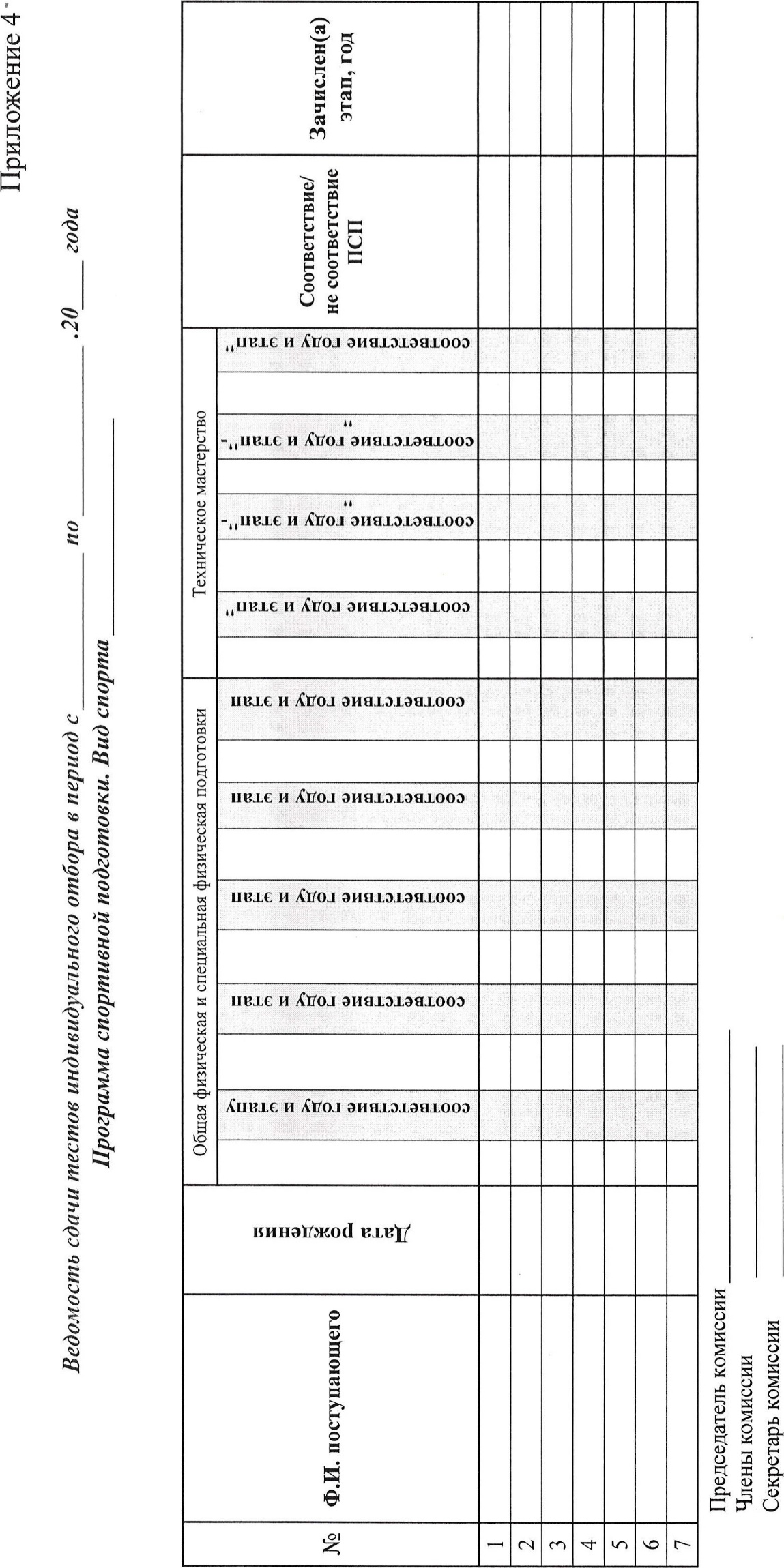 Приложение 5Протокол заседания приемной комиссии муниципального автономного учреждения дополнительного образования «Спортивная школа олимпийского резерва Юность»Дата: « ___» __________ 20___г.Присутствовали: ___________________________________________________________Дата проведения конкурсного отбора кандидатов на зачисление в МАУДО «СШОР «Юность».В соответствии с Уставом учреждения, дополнительной образовательной программой спортивной подготовки по виду спорта _____________ комиссия, на основании предоставленных документов кандидатов и ведомости индивидуального отбора, решила:Рекомендовать к зачислению в МАУДО «СШОР «Юность» кандидатов в количестве __ человек на дополнительную образовательную программу спортивной подготовки по виду спорта __________ с ____20___ г.Председатель приемной комиссии                      ________________________Заместитель председателя приемной комиссии ________________________Члены приемной комиссии                                   ________________________Приложение 6Заявление Прошу рассмотреть вопрос об изменении оценки по результатам вступительного испытания по _____________________________ в связи с тем, что:                                       (наименование вступительного испытания)1.________________________________________________________________         _________________________________________________________________2._________________________________________________________________       _________________________________________________________________3._________________________________________________________________                                                                                  (причины апелляции)     ________________________________________________________________	«___» _________20__г.                          _____________________________________                                          (дата подачи апелляции)                          (подпись законного представителя претендента)   Приложение 7Протокол Решения апелляционной комиссии«____» ____________ 20___г. № ________Рассмотрев апелляцию ______________________________________________________________                                               (Ф.И.О. родителя (законного представителя) поступающего)По вступительному испытанию _______________________________________________________                                                          (наименование вступительного испытания)Апелляционная комиссия решила:___________________________________________________________________________________________________________________________________________________________________________________________________________________________________________________________________________________________________________________________________________________________________________________________________________________________________________________________________________________________________________________________________________________________________________________________________________________Председатель апелляционной комиссии / _____________/ /___________________/                                                                                              (подпись)              (расшифровка подписи)С решениемАпелляционной комиссии ознакомлен (а): / ____________/                               /________________/                                                                          (подпись законного представителя)	     (расшифровка подписи)УТВЕРЖДЕНО Директор 
МАУДО «СШОР «Юность»__________________Н.Е. МухгалееваПриказ № ______ от ______________УТВЕРЖДЕНОДиректор 
МАУДО «СШОР «Юность»________________Н.Е. МухгалееваПриказ № ______ от _____________№п/пМероприятияСрокиМесто приемаЧасы приемаОтветственный1Прием документов поступающихг. Красноярск,ул. Джамбульская, 19 Б09.00-13.0014.00-18.00Секретарь приемной комиссии 2Индивидуальный отбор (прием контрольных нормативов) по дополнительным образовательным программам спортивной подготовки  г. Красноярск,ул. Джамбульская, 19 Б09.00-13.0017.00-20.00Председатель приемной комиссии3Объявление результатов индивидуального отбора по дополнительным образовательным программам спортивной подготовки  Сайт учреждения до 18.00Секретарь приемной комиссии3Объявление результатов индивидуального отбора по дополнительным образовательным программам спортивной подготовки  Информационный стенд г. Красноярск, ул. Джамбульская 19 Б,ул. Устиновича 24 А,пр. 60 лет образования СССР,17начало 15.00Председатель приемной комиссии4Зачисление поступающихСайт учреждениядо 18.00Секретарь приемной комиссииУТВЕРЖДЕНОДиректор 
МАУДО «СШОР «Юность»________________Н.Е. МухгалееваПриказ № ______ от _____________№п/пМероприятиеСрокиМесто приемаЧасы приемаОтветственный1Прием документов родителей (законных представителей), поступающих на апелляцию г. Красноярск,ул. Джамбульская, 19 Б09.00-13.0014.00-18.00Секретарь приемной комиссии2Заседание апелляционной комиссии г. Красноярск,ул. Джамбульская, 19 Бначалов 10.00 Председатель приемной комиссии3Повторный индивидуальный отбор (прием контрольных нормативов) по дополнительным образовательным программам спортивной подготовки  г. Красноярск,ул. Джамбульская, 19 Бначалов 10.00Председатель апелляционной комиссии4Объявление результатов индивидуального отбора по дополнительным образовательным программам спортивной подготовки  г. Красноярск,ул. Джамбульская, 19 БСайтПредседатель апелляционной комиссииДиректоруМАУДО «СШОР «Юность»Н.Е. МухгалеевойДата: ______________________________________Подпись лица, дающего согласие______________________________Фамилия, инициалыДата: ______________________________________Подпись ответственного за обработкуперсональных данных______________________________Фамилия, инициалып/пФамилия, имя, отчествоДата рожденияВид спортаГруппаТренерПредседателю апелляционной комиссии 
МАУДО «СШОР «Юность»(Ф.И.О. председателя)(Ф.И.О. родителя (законного представителя)на прохождение спортивной подготовки по дополнительной образовательной программе спортивной подготовки 
по виду спорта (вид спорта)